ΑΡΙΘ. ΜΗΤΡΩΟΥ…………………ΑΙΤΗΣΗ – ΔΗΛΩΣΗΕγγραφής στο ΔιιδρυματικόΠρόγραμμα Μεταπτυχιακών Σπουδών«Ελλάδα: Εκκλησιαστική Ιστορία και Πολιτισμός»Επώνυμο:………………………………………………………………………………………………………….Όνομα:……………………………………………………………………………………………………………..Πατρώνυμο:……………………………………………………………………………………………………..Όνομα κα πατρικό επώνυμο μητέρας:…………………………….................................................Ημερομηνία Εγγραφής:……………………………………………………………………………………..Εγκρίνεται η εγγραφή αριθμ. Συνέλευσης Ε.Δ.Ε.: *Επισπεύδον Τμήμα: Ποιμαντικής και Κοινωνικής Θεολογίας Α.Π.Θ.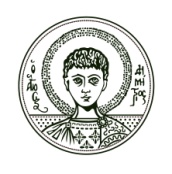 ΑΡΙΣΤΟΤΕΛΕΙΟ ΠΑΝΕΠΙΣΤΗΜΙΟΘΕΣΣΑΛΟΝΙΚΗΣΘΕΟΛΟΓΙΚΗ ΣΧΟΛΗΤΜΗΜΑ ΠΟΙΜΑΝΤΙΚΗΣ ΚΑΙ ΚΟΙΝΩΝΙΚΗΣ ΘΕΟΛΟΓΙΑΣ*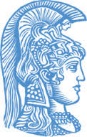 ΕΘΝΙΚΟ ΚΑΙ ΚΑΠΟΔΙΣΤΡΙΑΚΟ ΠΑΝΕΠΙΣΤΗΜΙΟ ΑΘΗΝΩΝΘΕΟΛΟΓΙΚΗ ΣΧΟΛΗΤΜΗΜΑ ΚΟΙΝΩΝΙΚΗΣ ΘΕΟΛΟΓΙΑΣΣΤΟΙΧΕΙΑ ΦΟΙΤΗΤΗΑριθ. Ταυτ:………………………………………………………..Ημερ. Έκδοσης:……………………………..………………….Αρχή Έκδοσης:…………………………………………………Αριθ. Δημοτολογίου:……………………..…………………..Τόπος δημοτολογίου:…………………….………………….Νομός δημοτολογίου:…………………….…………………Επάγγελμα:………………………..……………………………..Ημερομηνία γέννησης:…………………..…………………..Τόπος γέννησης:………………………………………………..Νομός γέννησης:……………...………………………………..Υπηκοότητα:……………………………………………………..Θρήσκευμα:……………………………………………………..Επάγγελμα πατέρα:……...……………….…………………..Επάγγελμα μητέρας:………………………………………….ΑΜΚΑ:……………………………………………………………..ΑΦΜ………………………………………………………………..Δ.Ο.Υ…………………………………………………………………ΣΤΟΙΧΕΙΑ ΑΠΟΦΟΙΤΗΣΗΣΠανεπιστήμιο:…………………………………………………..Σχολή:…………………………………………..…………………..Τμήμα:………………………………………….…………………..Βαθμός πτυχίου:………………………………………………..Έτος λήψης πτυχίου:……………………..…………………..ΔΙΕΥΘΥΝΣΗ ΜΟΝΙΜΗΣ ΚΑΤΟΙΚΙΑΣ…………………………………………………….…………………..……………………………………………………..…………………..……………………………………………………..…………………..Ταχ. Κώδικας:……………………………..…………………..Σταθερό Τηλέφωνο:…………………….…………………..Κινητό Τηλέφωνο:…………………………………………..Email:………………………………………….…………………..ΠροςΤη Γραμματεία του ΔιιδρυματικούΠρογράμματος Μεταπτυχιακών Σπουδών:«Ελλάδα: Εκκλησιαστική Ιστορία και Πολιτισμός»Παρακαλώ να εγκρίνετε την εγγραφή μου μετά από επιλογή στο Διιδρυματικό Πρόγραμμα Μεταπτυχιακών Σπουδών «Ελλάδα: Εκκλησιαστική Ιστορία και Πολιτισμός»Με τιμή(υπογραφή)Θεσσαλονίκη,……………/…………………/2020